Министерство семейной, демографической политики и социального благополучия Ульяновской области направляет отчет за  2021 год и 1 полугодие 2022 года по реализации регионального проекта «Общественный наказ», информацию о деятельности Общественного совета при Министерстве и мероприятия о взаимодействии с общественными организациями в отчетный период.Дополнительно сообщаем, что реализация регионального проекта «Общественный наказ» будет продолжена в 2022 году.Приложение: на 23 л. в 1 экз.Министр                                                                                            А.А.Тверскова    Зорина Наталья Владимировна,Крайнов Дмитрий Валентинович44-96-84, 9683                                                                                                                                                                                                                        о представлении информации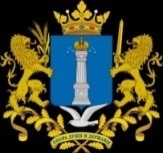 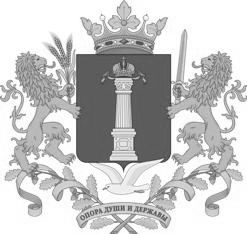 